Утверждено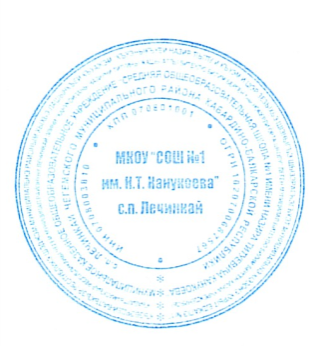   Директор МКОУ «СОШ №1 им.     Н.Т. Канукоева» с.п. Лечинкай__________/Канукоева М.Б.    «___»_______2021 г.	План мероприятий по профилактике детско-подросткового алкоголизма,табакокурение  и наркомании  на 2021-2022 учебный год№№Наименование мероприятияСрокСрокОтветственные1. Организационно-методическая работа.1. Организационно-методическая работа.1. Организационно-методическая работа.1. Организационно-методическая работа.1. Организационно-методическая работа.1. Организационно-методическая работа.11Выявление неблагополучных, неполных, малообеспеченных семей, детей, состоящих под опекой и попечительством.Сентябрь – октябрь(в течение года).Сентябрь – октябрь(в течение года).Кл рук, Отв.по ВР22Выявление учащихся, склонных к употреблению алкоголя, наркотиков, токсических веществ, табакокурению и постановка их на внутришкольный учёт (анкетирование, личные беседы, тренинги, психологическое тестирование и др.)В теч годаВ теч годаКлассные руководители33изучение школьного микрорайона с целью выявления микроучастков, отрицательно воздействующих на детей.Август - сентябрь,февраль- март.Август - сентябрь,февраль- март.  кл.рук, родители 44Корректировка картотеки индивидуального учёта подростков группы риска.Сентябрь -октябрь                   (в течение года)Сентябрь -октябрь                   (в течение года)классные руководители, отв.по ВР55Проведение операции «Занятость» (вовлечение в кружки, клубы, секции)Контроль за внеурочной занятостью учащихся.Сентябрь.В течение года.Сентябрь.В течение года.Отв. по ВР, кл. рук66Размещение информационно-методических материалов на сайте школы.В течение годаВ течение годаОтв.за сайт77Контроль за посещаемостью учебных занятий, выявление учащихся, не посещающих школу по неуважительным причинам, профилактическая работа с ними, своевременное информирование КДН и ЗП, ОДН ОВД.Ежедневно.Ежедневно.классные руководители2. Работа с учащимися.2. Работа с учащимися.2. Работа с учащимися.2. Работа с учащимися.2. Работа с учащимися.2. Работа с учащимися.11Лекторий«Подросток и закон» (7-11 кл.)1 разВ четвертьКл.рукКл.рук22Конкурс рисунков  «Молодежь против наркотиков».1-7 кл. «Мы за здоровый образ жизни»8-11 кл. «Мы выбираем жизнь!»Октябрь.Кл.рукКл.рук33Беседы:«Правонарушения и ответственность за них» (5-8 классы),«Уголовная ответственность несовершеннолетних»(9-11 класс)Октябрь,  ноябрь.КлассныеруководителиКлассныеруководители44Цикл бесед о вреде наркотиков «Ты попал в беду» (8-11 классы)Октябрь, апрель.Кл рук.Кл рук.55Выпуск газеты, листовок, памяток, посвященных Дню борьбы с курениемНоябрь.Кл.рукКл.рук66Круглый стол «Бездна, в которую надо заглянуть» (8- 9классы)Декабрь.Кл.рукКл.рук77Акция «Нет табачному дыму!»Январь.Кл.рукКл.рук88Час обсуждения « Положительные и отрицательные стороны курения» (5-11 кл) Февраль.Кл.рукКл.рук99Беседа «Правда и ложь об алкоголе» (6-11 классы)Март, апрель.Кл. рукКл. рук1010Неделя пропаганды знаний о здоровом образе жизни.  Май.Кл.рукКл.рук1111Беседы о вреде курения (5-11 классы)В течение года.Кл. рукКл. рук1212Беседы о профилактике ВИЧ инфекции (8-11 кл.)В течение года.Кл.рук, работ.ФАПаКл.рук, работ.ФАПа1313Проведение тематических классных часов:«День против курения»;«Здоровье - это жизнь»;«Личность и алкоголь»;«Горькие плоды «сладкой жизни» или о тяжких социальных последствиях употребления наркотиков»По плану кл.рукКл.рукКл.рук1414Систематическое выявление учащихся, нарушающих Устав школы, Закон РФ «Об ограничении курения табака», Законы КО «О профилактике наркомании и токсикомании на территории РФ « О мерах по предупреждению причинения вреда здоровью и развитию несовершеннолетних в КО», «О защите несовершеннолетних от угрозы алкогольной зависимости и профилактике алкоголизма среди несовершеннолетних» другие нормативные акты, регулирующие поведение школьников  и принятие мер воспитательного воздействия.В течение года.Классные руководители,отв.по защите прав ребёнка.Классные руководители,отв.по защите прав ребёнка.1515Информационные минутки по профилактике наркомании, табакокурения, алкоголизма.По плану кл.рукКл.рукКл.рук3. Работа с родителями.3. Работа с родителями.3. Работа с родителями.3. Работа с родителями.3. Работа с родителями.3. Работа с родителями.1Родительские собрания:- «Подросток и наркотики»;- «Курить или не курить?»«Организация занятий школьника по укреплению здоровья и привитию здорового образа жизни» (с приглашением специалистов)Родительские собрания:- «Подросток и наркотики»;- «Курить или не курить?»«Организация занятий школьника по укреплению здоровья и привитию здорового образа жизни» (с приглашением специалистов)В течение года В течение года Администрация, отв.по ВР, кл.рук2Лекторий для родителей:1 классы «Адаптация первоклассника».2-4 классы«Психология общения».5 классы «Психофизическое развитие, адаптация учащихся переходного возраста».6 классы «Социально-психологическая характеристика личности учащегося».7 классы «Возрастные особенности подросткового периода».8 классы « Подросток и родители».9 классы «Поиск понимания в общении».10 классы «Пора ранней юности».11 классы «Взрослый, но всё ещё  ребенок».Лекторий для родителей:1 классы «Адаптация первоклассника».2-4 классы«Психология общения».5 классы «Психофизическое развитие, адаптация учащихся переходного возраста».6 классы «Социально-психологическая характеристика личности учащегося».7 классы «Возрастные особенности подросткового периода».8 классы « Подросток и родители».9 классы «Поиск понимания в общении».10 классы «Пора ранней юности».11 классы «Взрослый, но всё ещё  ребенок».В течение года В течение года Отв.по ВР.,Кл.рук.3Разработка рекомендаций для родителей «Что делать, если в дом пришла беда», «Создание дома, свободного от наркотиков».Разработка рекомендаций для родителей «Что делать, если в дом пришла беда», «Создание дома, свободного от наркотиков».В течение года.В течение года.Кл.рук4. Работа с педагогическим коллективом.4. Работа с педагогическим коллективом.4. Работа с педагогическим коллективом.4. Работа с педагогическим коллективом.4. Работа с педагогическим коллективом.4. Работа с педагогическим коллективом.11МО классных руководителей «Кризисные зоны развития ребенка и характер педагогической поддержки»По плану МО кл. руководителей.По плану МО кл. руководителей.Руководитель МО кл.рук.22Индивидуальное консультирование по вопросам профилактической работы с учащимися и родителями (законными представителями).По запросу кл.рукПо запросу кл.рукОтв.по ВР